-MÅNEDSPLAN november 2023Denne måneden: Trafikk og høst. NB: Barna kan ta med en leke hjemmefra på fredagene.UKEMANDAGTIRSDAGONSDAGTORSDAGFREDAG44                               1.Førskolegruppa: SkoleGruppe Rød/Blå: Tur                                2.Førskolegruppa: Svømming- avlyst-TurGruppe Rød/Blå: Tur                                  3.FOTOGRAFERING!- Lekedag- Varmmat- Kjøttboller med potetmos og gulrøtter45                                6.Grupper: Arbeid med temaer/prosjekterUkens smak: Beter                                7.Møtedag på huset.- Temabasert samling på skjerm.                               8. Førskolegruppa: SkoleGruppe Rød/Blå: Tur                                9.Førskolegruppa: SvømmingGruppe Rød/Blå: Arbeid med temaer/prosjekter                                  10.Pysjamasfest på avdelingen!- Varm mat- Suppe med rotgrønnsaker og focacciabrød.46                           13.Grupper: Arbeid med temaer/prosjekterFørskolegruppen: Danseworkshop                                14.Møtedag på huset.- Temabasert samling på skjerm.                       15.Førskolegruppa: SkoleGruppe Rød/Blå: Tur                                16.PLANLEGGINGSDAG                                 17.PLANLEGGINGSDAG4720. Grupper: Arbeid med temaer/prosjekter21.Møtedag på huset.- Temabasert samling på skjerm.22.Førskolegruppa: SkoleGruppe Rød/Blå: Tur23. Førskolegruppa: SvømmingGruppe Rød/Blå: Arbeid med temaer/prosjekter24.- REFLEKSDISKO- vannrom- Varm mat- Vegetarisk salatbar4827.Grupper: Arbeid med temaer/prosjekterUkens smak: Søtpotet28.Møtedag på huset.- Temabasert samling på skjerm.29.Julevandring i kirken.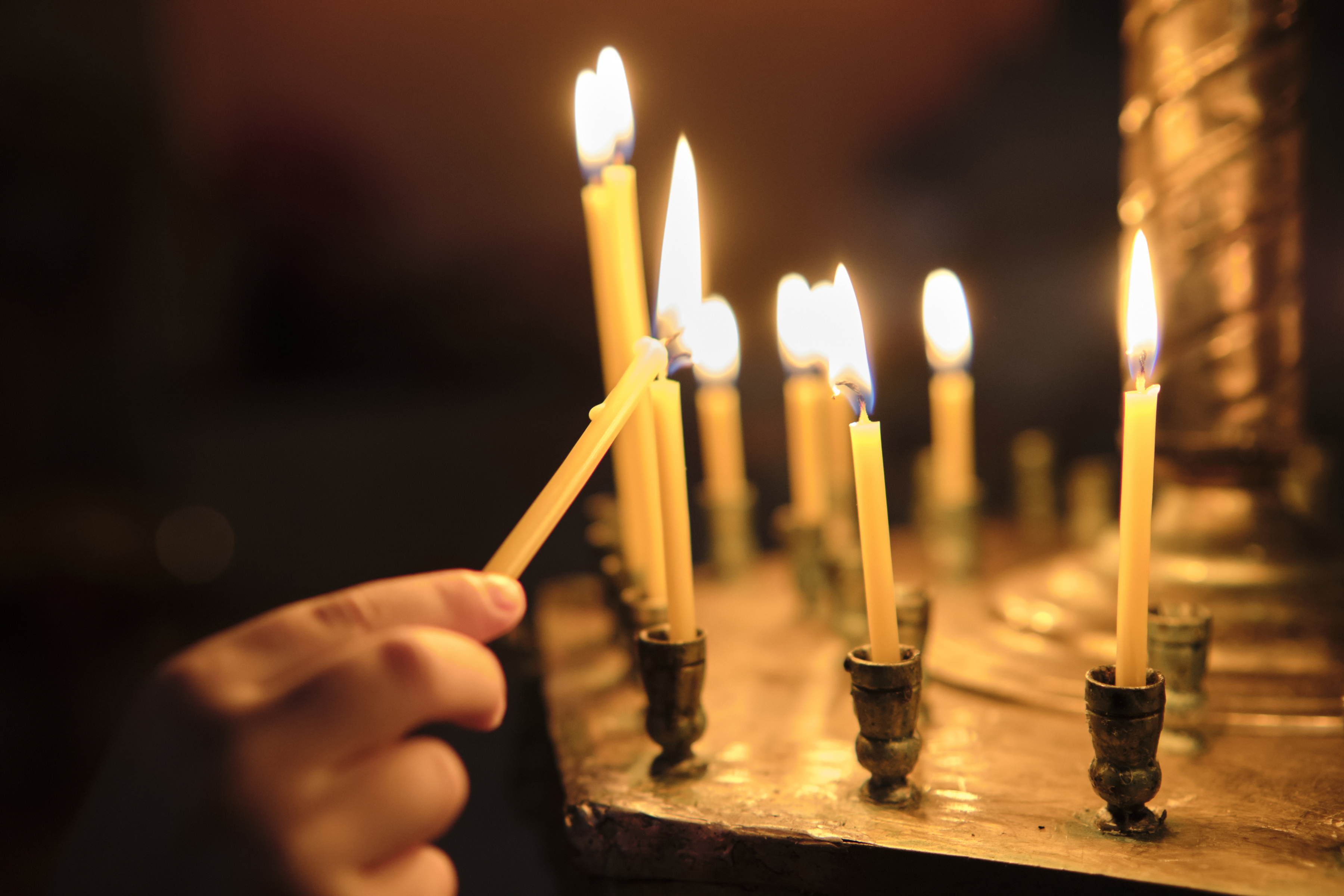 30.Førskolegruppa: SvømmingGruppe Rød/Blå: Pynter til Jul1.- Lekedag- Julekalender- Varm mat- Laksetaco